RACGP PHN update – March 2023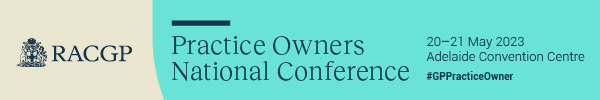 Register today for the Practice Owners National ConferenceAs health systems across the country face escalating pressure and general practice is asked to do even more with less, it’s never been more important to pool our knowledge and learn from the experts and each other. The Practice Owners National Conference offers you the tools and information you need to run a practice in a changeable environment.Join us in Adelaide from 20-21 May 2023 to share knowledge, ideas and motivation. You’ll hear from RACGP and industry experts on managing Medicare compliance and billing, getting the most out of your staff and tackling the business pressures facing practices today. GPs can get a great start on their CPD by logging hours on the spot, and managers can find out the best ways to support their teams to fulfil their own CPD requirements. Come along and tackle the pressing issues facing practice ownership and future-proof your practice! Registrations are now open for all existing and aspiring practice owners and practice managers. Find out more at practiceowners.racgp.org.auEarly bird registrations are now available for WONCA 2023The WONCA Sydney World Conference 2023 is the largest global conference for GPs, family doctors and primary healthcare specialists.  Held from 26 to 29 October at Sydney’s International Convention Centre, the conference will offer a dynamic program to share research and build best practice.  Themed around recovery, reconnection and revival in primary care, WONCA 2023 will provide a unique opportunity to connect and network with local and international colleagues. The Royal Australian College of General Practitioners is the official host of this year's conference. Early bird registrations now open, visit www.wonca.racgp.org.au 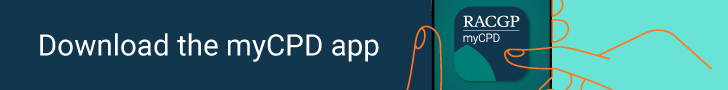 Introducing the new myCPD appWhenever and wherever it suits you, the RACGP myCPD app allows you to easily log your hours, browse through hundreds of quality, relevant CPD activities, and keep track of your progress. Download the app to your smartphone or tablet today by searching ‘mycpd’ in the App Store or Google Play.Find out more about RACGP’s CPD solutions